256上海建桥学院课程教学进度计划表一、基本信息二、课程教学进度三、评价方式以及在总评成绩中的比例任课教师：翟文娟        系主任审核：       日期：2022.09.15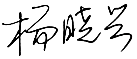 课程代码2020256课程名称日语语法课程学分2总学时32授课教师翟文娟教师邮箱20002@gench.edu.cn上课班级数艺B20-5/6网工B20-1/2上课教室二教301等答疑时间周二下午5-6节  周二下午5-6节  周二下午5-6节  主要教材《蓝宝书 新日本语能力考试 N2 文法》，许小明等主编，华东理工大学出版社，2011年3月第1版《蓝宝书 新日本语能力考试 N2 文法》，许小明等主编，华东理工大学出版社，2011年3月第1版《蓝宝书 新日本语能力考试 N2 文法》，许小明等主编，华东理工大学出版社，2011年3月第1版参考资料《日语概说》，皮细庚，上海外语教育出版社，1997年8月第1版《最新实用日语语法中高级》，邱根成，上海译文出版社，2013年6月第1版《中高级日语语法精解》，庵功雄等，外研社，2010年2月第1版《日语概说》，皮细庚，上海外语教育出版社，1997年8月第1版《最新实用日语语法中高级》，邱根成，上海译文出版社，2013年6月第1版《中高级日语语法精解》，庵功雄等，外研社，2010年2月第1版《日语概说》，皮细庚，上海外语教育出版社，1997年8月第1版《最新实用日语语法中高级》，邱根成，上海译文出版社，2013年6月第1版《中高级日语语法精解》，庵功雄等，外研社，2010年2月第1版周次教学内容教学方式作业1第一单元边讲边练课后练习2第二单元边讲边练课后练习3第三单元边讲边练课后练习4第四单元X1考核+边讲边练课后练习5第五单元边讲边练课后练习6第六单元边讲边练课后练习7第七单元边讲边练课后练习8第八单元X2考核+边讲边练课后练习9第九单元边讲边练课后练习10第十单元边讲边练课后练习11第十一单元边讲边练课后练习12第十二单元X3考核+边讲边练课后练习13第十三单元边讲边练课后练习14第十四单元边讲边练课后练习15第十五单元边讲边练课后练习16第十六单元边讲边练课后练习+复习16期末考试总评构成（1+X）评价方式占比1期末考试60%X1第一次过程性考试15%X2第二次过程性考试10%X3第三次过程性考试15%